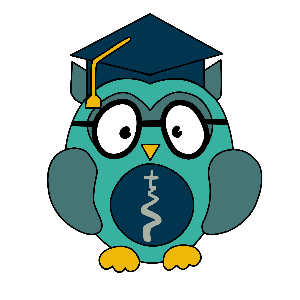 Pre-School Practitioners – Availability GridPlease specify on the grid below ALL sessions you would be available to work within your allocated hours. The completed grid will need to be submitted with your completed application form. Many thanks. AVAILABLE TO WORK MONDAYTUESDAYWEDNESDAYTHURSDAYFRIDAY7.30 – 8.45(Breakfast club) 8.30-12.00(Morning pre-school session) 11.30 – 12.30(Lunch club)12.15 – 3.45
(Afternoon pre-school session) 3.30 – 5.00
(Wrap-around Care) 5.00 – 6.00 
(Wrap-around Care) 